Nguyên âm đôi tiếng việtVietnamese double vowelsベトナム語の二重母音声調 　　　　　 +母音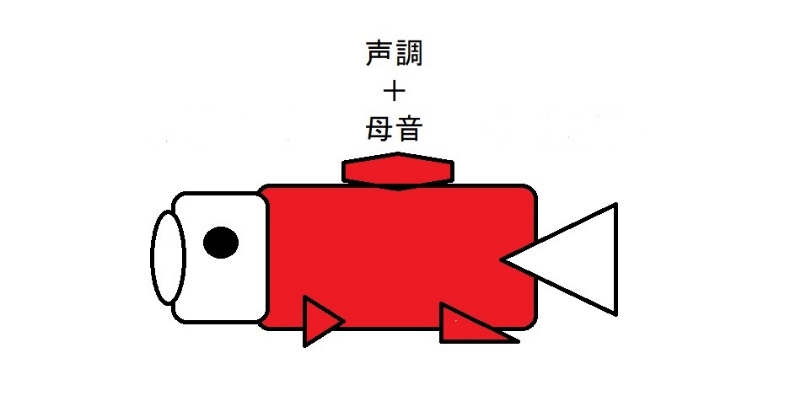 …………………………………No.1ia   iê   [iə]ua   uô   [uə]ưa   ươ   [ɯə]…………………………………No.2ia bia　 beer ビールkia　 there あそこiêđiên　 crazy 狂ったdĩ nhiên　 course 方向…………………………………No.3uamua　 buy 買うlụa　 silk 絹uôluôn　 always 常にđuôi　 tail　　尻尾…………………………………No.4ưamưa　 rain 雨sữa　 milk　ミルクươlươn　 eel ウナギtươi　 fresh　新鮮なya , yê はia, iê と同じく [iə]と発音する。